Republika HrvatskaGrad ZagrebGRADSKI URED ZA PROSTORNO UREĐENJE,  IZGRADNJU GRADA,  GRADITELJSTVO, KOMUNALNE POSLOVE I PROMETOdjel za prostorno uređenje Središnji odsjek za prostorno uređenjeTrg Stjepana Radića 1, ZagrebKlasa: UP/I-350-05/17-005/929Urbroj: 251-13-21-1/024-18-3Zagreb, 23.3.2018.Gradski ured za prostorno uređenje, izgradnju Grada, graditeljstvo, komunalne poslove i promet, Odjel za prostorno uređenje, Središnji odsjek za prostorno uređenje, na temelju čl. 95. Zakona o općem upravnom postupku (N.N. 47/09), u postupku donošenja rješenja o utvrđivanju građevne čestice koji se vodi po zahtjevu ZORE BABIĆ, PLANINA GORNJA, BOSCOVA 9, zastupane po BRANKI PETRLIĆ, PLANINA GORNJA, BOSCOVA 9,POZIVAvlasnike i nositelje drugih stvarnih prava na nekretninama oznake k.č.br 1216/1 i 1219 k.o. Planina, od kojih se po zahtjevu ZORE BABIĆ, PLANINA GORNJA, BOSCOVA 9, zastupane po BRANKI PETRLIĆ, PLANINA GORNJA, BOSCOVA 9, predlaže oblik i veličina građevne čestice za postojeću stambenu zgradu, izgrađenu na k.č.br 1216/1 i 1219 k.o. Planina, Planina Gornja, Boscova ulica 9, da dana 05.04.2018. godine u 11.00 sati, osobno ili putem opunomoćenika, pristupe u službene prostorije ovog Ureda, Grad Zagreb, Trg Stjepana Radića 1, soba 129, I.kat, radi uvida u prijedlog oblika i veličine građevne čestice u predmetnoj upravnoj stvari i izjašnjenja na isti.Osoba koja se odazove ovom pozivu dužna je dokazati svojstvo stranke (ispravom iz koje je razvidno da je nositelj prava vlasništva ili drugog stvarnog prava na pobrojanim nekretninama). Stranke se pozivu mogu odazvati osobno ili putem opunomoćenika koji na uvid treba dostaviti i punomoć za zastupanje.Neodazivanje ovom pozivu ne sprječava donošenje rješenja o utvrđivanju građevne čestice, a istom će se smatrati da je stranci pružena mogućnost uvida u spis i očitovanja u svezi istog.Ovaj poziv se smatra dostavljenim istekom osmoga dana od dana javne objave. 	Upravni savjetnikSanja  Šoh dipl. ing. arh.Dostaviti:Oglasna ploča 8 dana, ovdjeMrežne stranice grada Zagreba Spis predmeta, ovdje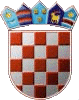 